4-H Science Sisters - Density of Liquids“What will happen when a candle is placed in rubbing alcohol? What will happen if the same candle is placed in water?”Supply Needs:Clear plastic cupsTea light candlesRubbing alcoholWaterCooking oilCorn syrupSyringe (empty w/o needle)Measuring cylinder ScaleOptional/Additional Needs:Dish soapMilkHoneyFood ColoringPredictions:Candle in rubbing alcohol	____ Float	____ SinkCandle in water			____ Float	____ SinkCandle in cooking oil		____ Float	____ Sink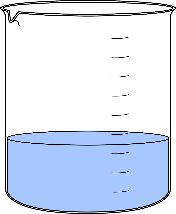 Candle in corn syrup		____ Float	____ SinkCandle in dish soap		____ Float	____ SinkCandle in milk			____ Float	____ SinkCandle in honey			____ Float	____ SinkDensity = mass/volume*When figuring the density of water/rubbing alcohol make sure to deduct the weight of your container. 